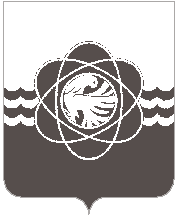 47 сессии пятого созываот 25.11.2022 № 291Руководствуясь пунктом 2.3 Положения о порядке владения, пользования и распоряжения муниципальным имуществом муниципального образования «город Десногорск» Смоленской области, утвержденного решением Десногорского городского Совета от 24.04.2012 № 620,  в соответствии со статьей 26 Устава муниципального образования «город Десногорск» Смоленской области, рассмотрев обращение Администрации муниципального образования  «город Десногорск» Смоленской области от 14.11.2022 № 11611, учитывая рекомендации постоянной депутатской комиссии планово-бюджетной, по налогам, финансам и инвестиционной деятельности, Десногорский городской СоветР Е Ш И Л:1. Принять от Департамента Смоленской области по образованию и науке в собственность муниципального образования «город Десногорск» Смоленской области объекты движимого имущества для общеобразовательных учреждений:2. Настоящее решение вступает в силу с момента опубликования в газете «Десна».О принятии в собственность муниципального образования «город Десногорск» Смоленской области объектов движимого имущества  для общеобразовательных учреждений№ п/пНаименование товараСерийный номерЦена за единицу,руб.Количество, шт.Сумма,руб.1МФУ Pantum 6550NWCE4E099521CE4E09961417007,74234015,48Председатель Десногорского городского Совета                                  А.А. ТерлецкийГлава      муниципального      образования «город Десногорск» Смоленской области                                                А.А. Новиков 